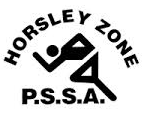 Horsley Zone Netball Team 2019Coach: Ms Bennett & Ms Romano	School: Smithfield West PS & Cecil Hills PSThe SSW CarnivalWill be held onThursday 6 June@MintoSchoolStudentKemps CreekJulia RacoKing ParkJayda PenitaniFairfield WestJoyanne ManiheaFairfield WestDanielle LeotaSmithfieldLe'ati MoefaauGPKElisa FuimaonoSmithfield Ofila Abdul-HadiCecil HillsMadison BrownFairfield Heights Leilah Aiono Siaki